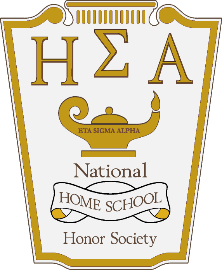 Eta Sigma AlphaNational Home School Honor Societywww.etasigmaalpha.com 11665 Fuqua, STE A-100Houston, TX 77034(281) 922-0472Information about starting a new ESA Honor Society ChapterThank you for your interest in starting a new chapter of ESA Home School Honor Society. Here some of the most common questions I am asked:1)	What are the chapter requirements? First is a sincere interest in the goals of the organization: to form integrity in students through four key areas: leadership, community service, networking, and scholarship. The only other requirement we have as a national organization is that each student member has achieved the required score (see below) on a nationally recognized test. Each chapter can have additional requirements as meets their needs. Yearly you are asked to send us a list of all your members with the information on the transmittal form. We try to maintain a national registry of all ESA members.2)	How often do you meet? How often you meet will be up to your chapter. I recommend you meet at least once a month, more is better.3)	What about the service project? Again, what or how many service projects you do is up to the chapter and what is available in your area. Suggestions: you may adopt a charity organization and work with them or identify a need in your community and start solving it. The project should be beneficial to the community, group, and/or individual and be a positive learning experience for the ESA members.4)	Why did we choose Eta Sigma Alpha for the name? In short, Eta is the Greek alphabet letter for H and Sigma is the Greek letter for “S” and Alpha is the first letter of the Greek alphabet. Put them together ΗΣΑ and it stands for the “first home school” honor society.5)	Why do we require national testing? We get this question a lot. The testing is required to establish a standard in a totally non-standard educational environment. As Joanne Juren says, “The test scores provide an accepted method of measuring the homeschooled student’s achievement against national and standardized norms.” 6)	What are the testing requirements? A candidate must have taken one of the nationally recognized, age appropriate tests and scored at least: 1200 (SAT), 26 (ACT), 88 (CLT), or 1200 (SAT 8/9, 10, and PSAT); 90% on the composite battery on the IOWA or Stanford achievement tests; 90% on Terra Nova 2 (CAT6) 2nd Ed.7)	Do we have to see the test scores? The chapter sponsors take responsibility for verifying each member’s qualifications and should let the parents know that if there is a conflict or question, they may also have to verify the scores to us.8)	How do we get started? a)	First look over the application and discuss the project with other adults and students that might help form and support the start of the chapter.b)	Decide on a chapter name; it is usually the name of the sponsoring group or location area. We will assign the ESA Chapter letters when we approve your application. For example: our Home Education Partnership Honor Society is the ALPHA CHAPTER of the Eta Sigma Alpha National Home School Honor Society c)	Complete the application and send it to us. d)	Start contacting potential members and supporters to organize. As soon as we approve your application we will send you your Chapter Letters (ID) and you can add it to any printed information you want to distribute.Stay in touch with me, via email if possible. jjuren@heptx.comI hope this information is of some help to you. Please keep us informed about what steps you take. Joanne E. Juren, National Executive Director(281) 922-0472jjuren@heptx.com   (Best way to contact me is via e-mail.)Gerda Arnold, National Administrative Assistantgarnold@heptx.com 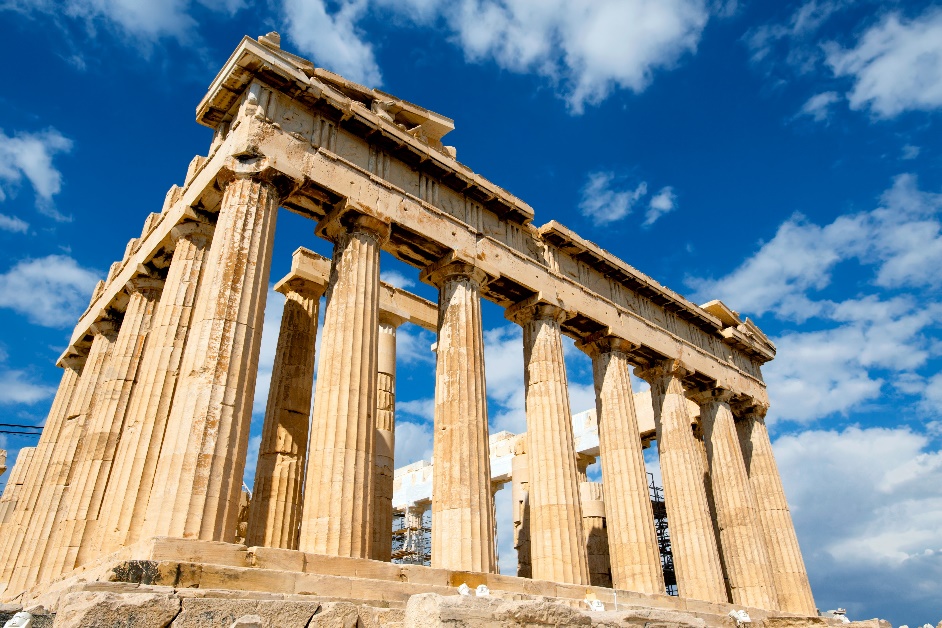 Eta Sigma AlphaNational Home School Honor Society APPLICATION FOR A NEW CHAPTERChapter Name: 													Contact Sponsor’s		Co- Sponsor's Name:		      Name: 					____________Address:			Address: 						City,St,Zip			City,St,Zip: 						Phone:			Phone: 						Email:			Email: 							ESA Test Score Requirements: A test score of 88 (CLT), 91 (CLT 10); 1200 (SAT), 1200 (PSAT), 1170(PSAT 10), 1090 (PSAT 8/9 for a 9th grade student), 1020 (PSAT 8/9 for an 8th grade student); 26 (ACT), 26 (Pre-ACT 10);  a 90% composite score on the Iowa ITBS or ITED);  90% on the total battery (the score listed under the National PR-S column) on the Stanford; or 90% total score (listed under the NPR column) on the Terra Nova 2 (CAT 6) 2nd Edition  nationally normed standardized achievement tests is required for ESA membership. When taking the Iowa ITBS, Iowa ITED, Stanford or Terra Nova 2 (CAT 6) the complete battery including science, social studies, language arts, spelling, reading, mathematics, and vocabulary must be taken. We do not accept the basic battery or core battery for admission. The test score must come from one test. Section scores from different tests may not be combined to achieve the required test score for membership. Although some college scholarship applications accept super scoring, we do not. NO EXCEPTIONS WILL BE MADE FOR ANY ONE! *With the continuing technology changes, online testing is currently being offered more frequently in lieu of hard copy testing. Online testing may be used if given at a testing center or at a private tester's facility. Parents must not have access to the student, computer, or test materials while the test is being administered. Students must not have access to other electronic devices which may connect to the internet, email or texting during testing. A private tester’s statement to that effect should be attached with test scores.Test scores must not be more than 1 year old.Additional Requirements you plan to have: 								Description of the area you will draw members from.: 						ESA Chapter Requirements:Will meet the mission of the ESA Honor Society; "…  to form integrity in students through four aspects: leadership, community service, networking, and scholarship. There must be two adult sponsors.A recommended minimum membership of 5 studentsAll ESA members must meet the ESA Standard Test Requirements listed above.Yearly report of membership information to the national office.There is a one-time $15 chapter application fee and a $25 yearly membership fee, paid to HEP of Texas.  Also, chapters must collect $15 per member and send one payment along with the transmittal form listing each member.  All fees are due before the charter is granted. Payments can also be made with credit card by telephone.  Our hours are Monday through Thursday from 9am to 4pm.For subsequent years, chapter dues are billed in January of each year, no matter the month of your charter date.  Member dues are collected in October of each year (and May for new members who join later in the school year).Failure to meet the above requirements may result in the withdrawal of the ESA Home School Honor Society National Chapter approval and recognition.I have read and agree with the above information and submit this application for approval.			Signature of Sponsor	                                                                        Date					Signature of Co-Sponsor						DateSend application to:c/o HEP Partnership of Texas, Inc.ESA Honor Society11665 Fuqua, STE A-100Houston, TX 77034(281) 922-0478